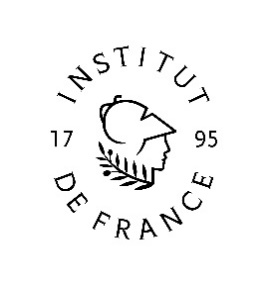 ATTESTATION Je soussigné(e), (nom et prénom) ........................................., représentant(e) légal(e) de l'association,  Ou mandaté / ayant un pouvoir signé  de (nom et prénom) ……………., représentant légal de l’association, Déclare : -  que l'association est à jour de ses obligations administratives, comptables, sociales et fiscales ; - que l’association souscrit au contrat d’engagement républicain annexé au décret pris pour l’application de l’article 10-1 de la loi n° 2000-321 du 12 avril 2000 relative aux droits des citoyens dans leurs relations avec les administrations ; - que les informations de la présente attestation sont exactes et sincères. Fait à                        , le 								 Signature du représentant habilité